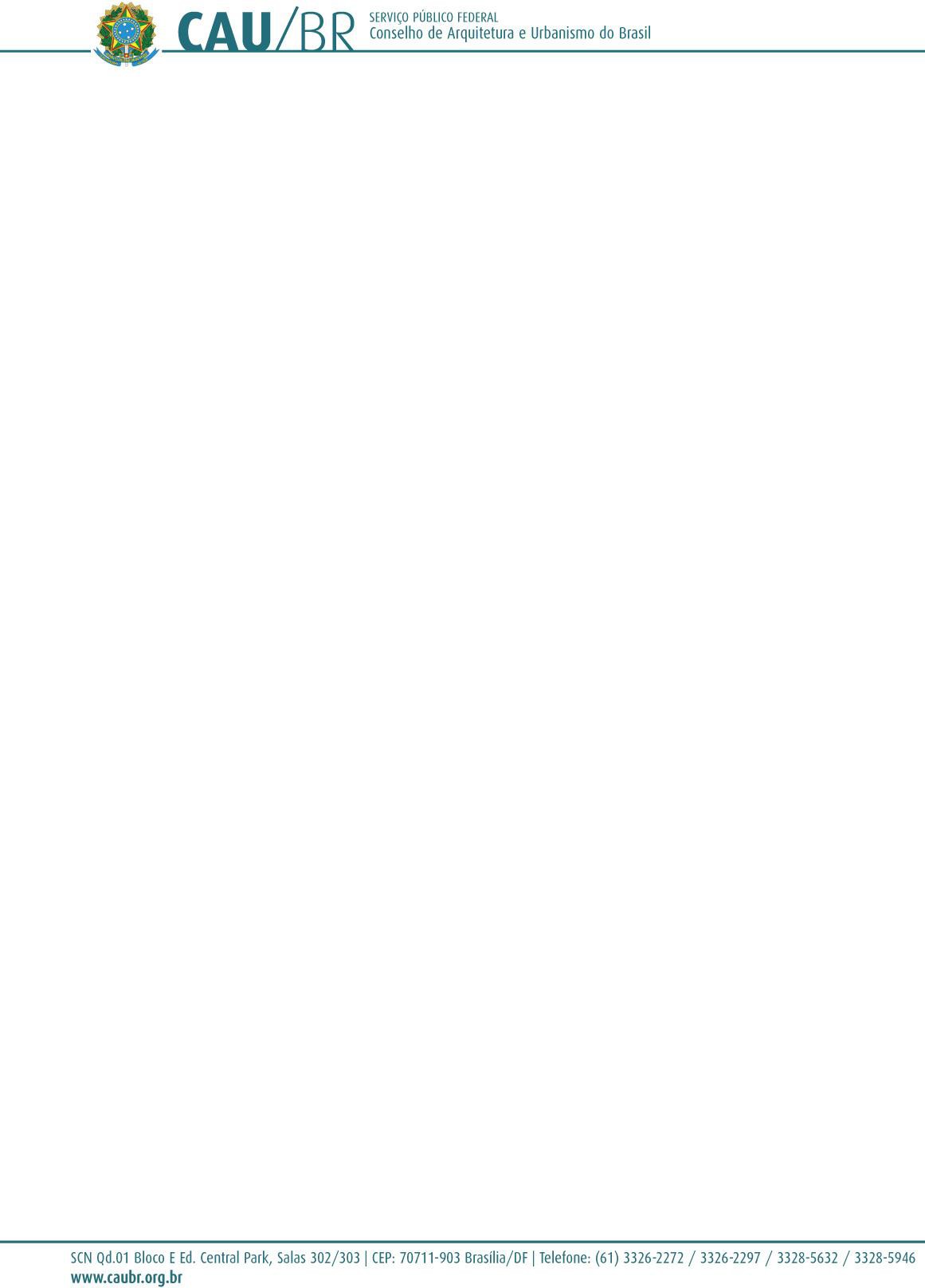 DELIBERAÇÃO PLENÁRIA N° 11, DE 2 DE AGOSTO DE 2012Define o organograma do CAU/BR e diretrizes para a estrutura organizacional administrativa dos CAU/UF.O Conselho de Arquitetura e Urbanismo do Brasil (CAU/BR), no exercício das competências e prerrogativas de que tratam os artigos 28, incisos II e XI da Lei n° 12.378, de 31 de dezembro de 2010, e 15 e 29, inciso X do Regimento Geral Provisório, e de acordo com a deliberação adotada na Reunião Plenária Ordinária n° 9, realizada nos dias 1° e 2 de agosto de 2012; eConsiderando a necessidade de elaboração do organograma para funcionamento da estrutura organizacional do Conselho de Arquitetura e Urbanismo do Brasil (CAU/BR);Considerando a necessidade de estabelecer diretrizes para o funcionamento da estrutura organizacional dos Conselhos de Arquitetura e Urbanismo dos Estados e do Distrito Federal (CAU/UF) e elaboração de seu organograma;Considerando ainda que tais organogramas serão necessários para o funcionamento do módulo Protocolo do Sistema de Informação e Comunicação do Conselho de Arquitetura e Urbanismo (SICCAU);DELIBERA:O Conselho de Arquitetura e Urbanismo do Brasil (CAU/BR) terá sua estrutura organizacional conforme estabelecido no organograma contido no Anexo desta Deliberação.Os Conselhos de Arquitetura e Urbanismo dos Estados e do Distrito Federal (CAU/UF) deverão, na elaboração dos seus organogramas, seguir a estrutura organizacional básica do organograma do CAU/BR, conforme o Anexo e as demais diretrizes contidas nesta Deliberação.Os CAU/UF deverão ter sua estrutura organizacional administrativa formada de no mínimo:- presidência;- gerência geral;- gerências com as funções técnica, administrativa e financeira.As gerências a que se referem os incisos II e III do item 2.1 desta Deliberação poderão ser estruturadas separadamente ou em conjunto, conforme a necessidade de cada CAU/UF.Os CAU/UF deverão ter em sua estrutura organizacional as seguintes unidades:I - serviço de fiscalização; II - assessoria jurídica;III - assessoria contábil.3.1. A assessoria jurídica poderá ser desenvolvida por contratação de empresa terceirizada ou por funcionários do quadro funcional dos CAU/UF.O CAU/UF poderá ter em sua estrutura organizacional:I - assessoria de comunicação; II - ouvidoria;III - assessoria para plenário e comissões; IV - outras que considerar necessárias.A assessoria de comunicação poderá ser desenvolvida por contratação de empresa terceirizada ou por funcionários do quadro funcional dos CAU/UF.A ouvidoria deverá estar ligada diretamente ao presidente e só a ele subordinada.Os CAU/UF deverão encaminhar, no prazo de 30 (trinta) dias a contar da sua aprovação, para homologação pelo CAU/BR, o organograma elaborado conforme as diretrizes estabelecidas nesta Deliberação.Esta Deliberação entra em vigor nesta data.Brasília, 2 de agosto de 2012.HAROLDO PINHEIRO VILLAR DE QUEIROZPresidente do CAU/BRANEXO 1 - O R G A N O G R A M A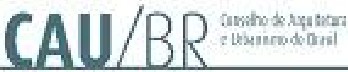 --------.--------------------1·LENÁRIO DE CONS ELHEIROS11	c.om i55Ôe!i Especiais1Pl.a.nej:ame:11to do  CA U-5R 11	Relações  ntema.c:ion.ais       1'	P'OÍ tica Urbana'	1	1'Éticar ,.-------------".,.....,,.--- ··----.....  	L'   	:' '''.'1--	f	1 			Ó"gà,o,s conrultivos-·····f''''L ••••	-PR 851D6/ffE-.s.ecretariaGer:al	GERrnCIAGERAL	As  ria.s: dais. eomsõ	------1 GERÊNCIATÉONICA 11 	GERÊNCIA ADMINISTRATIVA 11	G ERÊN,CIA E'INANCEIRA	1 		 	1		 	1	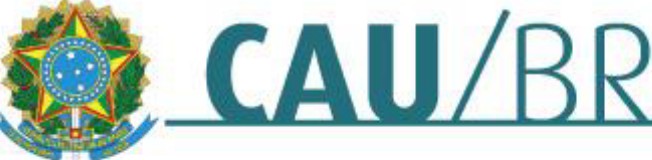 1	1	1	1	1	 	1		1		1 1	C.00 nlenadoriaS.IOCAU   1     Coo         rdetlaído rian   1      1      itatrirnônio   1 Recu1S10s 1 Humanos   1  C.Oinp ra:s/ c.on t ra:os e Licitações 1	 1 Orçamento Tesouraria 1 Conta bii dadl, 1SCN Qd.01 Bloco E Ed. Central Park, Salas 302/303 I CEP : 70711-903 Brasília/DF I Telefone: (61) 3326-2272 / 3326-2297 / 3328-5632 / 3328-5946www.caubr.org.br